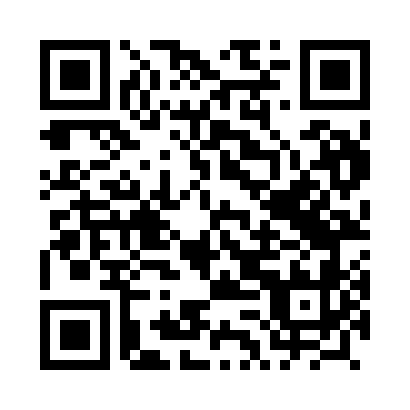 Ramadan times for Kury, PolandMon 11 Mar 2024 - Wed 10 Apr 2024High Latitude Method: Angle Based RulePrayer Calculation Method: Muslim World LeagueAsar Calculation Method: HanafiPrayer times provided by https://www.salahtimes.comDateDayFajrSuhurSunriseDhuhrAsrIftarMaghribIsha11Mon4:034:035:5711:443:355:325:327:1912Tue4:004:005:5511:443:375:345:347:2113Wed3:583:585:5211:433:385:365:367:2314Thu3:553:555:5011:433:405:375:377:2515Fri3:533:535:4811:433:415:395:397:2716Sat3:503:505:4511:423:435:415:417:2917Sun3:483:485:4311:423:445:435:437:3118Mon3:453:455:4111:423:465:445:447:3319Tue3:423:425:3811:423:475:465:467:3520Wed3:403:405:3611:413:485:485:487:3721Thu3:373:375:3311:413:505:505:507:3922Fri3:343:345:3111:413:515:515:517:4123Sat3:313:315:2911:403:525:535:537:4324Sun3:293:295:2611:403:545:555:557:4525Mon3:263:265:2411:403:555:575:577:4826Tue3:233:235:2211:403:575:585:587:5027Wed3:203:205:1911:393:586:006:007:5228Thu3:173:175:1711:393:596:026:027:5429Fri3:153:155:1511:394:006:046:047:5630Sat3:123:125:1211:384:026:056:057:5931Sun4:094:096:1012:385:037:077:079:011Mon4:064:066:0812:385:047:097:099:032Tue4:034:036:0512:375:067:117:119:053Wed4:004:006:0312:375:077:127:129:084Thu3:573:576:0112:375:087:147:149:105Fri3:543:545:5812:375:097:167:169:126Sat3:513:515:5612:365:117:187:189:157Sun3:483:485:5412:365:127:197:199:178Mon3:453:455:5112:365:137:217:219:209Tue3:423:425:4912:355:147:237:239:2210Wed3:393:395:4712:355:167:247:249:25